AvropsvägledningRamavtal för Gransknings- och rådgivningstjänster 2022Projektnummer 10568InledningDetta avropsstöd är framtaget för avropsberättigade myndigheter i syfte att underlätta vid avrop från ramavtalet. Vid frågor kontakta Adda Inköpscentral AB (nedan Inköpscentralen) via e-post inkopscentralen@adda.se, eller tel. 08-525 029 96.Avropande myndigheter är fria att utforma sina avrop hur de vill så länge dessa inte strider mot ramavtalets villkor eller mot lagen om offentlig upphandling (LOU). Syfte och mål med ramavtalet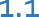 Syftet med upphandlingen är att stödja er med rådgivning och uppföljning inom avtalsefterlevnad, hållbara värdekedjor och hållbara investeringar, och att motverka arbetslivskriminalitet.En målsättning är att ramavtalet ska svara mot hur inköpscentralen, kommuner och regioner arbetar med Agenda 2030, och vara uppdelat i anbudsområden som svarar mot de hållbarhetsaspekter man vill följa upp samtidigt. Vilka kan använda ramavtalet?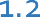 Samtliga myndigheter som anges i bilaga Avropsberättigade parter (se under fliken Stöddokument) har rätt att använda ramavtalet genom att ha betalat in den årliga serviceavgiften. Informationen kan även hittas genom sökfunktionen under fliken ”Är jag berättigad” på ramavtalets webbsida.När ni har kontrollerat att er organisation är avropsberättigad kan ni, genom er organisations inloggningsansvarige, göra en avropsanmälan på  Inköpscentralens webbsida.Kort om omfattningRamavtalet omfattar gransknings- och rådgivningstjänster som ska tillgodose ert behov av strategiskt och operativt stöd före, under och efter upphandlingar:Före upphandling - kompetent och kvalitativ rådgivning och stöd i kravställning.Under upphandling - stöd, både med kompetens och resurser för att värdera om leverantörerna uppfyller ställda krav i utvärderingen.Efter upphandling - uppföljning och granskning av att antagna leverantörer lever upp till ställda krav.Ramavtalet består av tre anbudsområden:Avtalsuppföljning (med forensic som ett underområde)Hållbara värdekedjor och hållbara investeringarArbetslivskriminalitetBeträffande delområde 3 så ströks det från denna upphandling. Se separat ramavtal Gransknings- och rådgivningstjänster 2022-2 Miljöuppföljning.Uppdrag kan utföras på plats över hela Sverige.Ramavtalsleverantören ska göra en oberoendeprövning innan avropssvar lämnas, och båda parter har rätt att säga upp uppdraget med omedelbar verkan om ramavtalsleverantören inte kan anses oberoende inför uppdraget och risken inte kan reduceras. Ett exempel kan vara ett uppdrag där en ramavtalsleverantör behöver granska ett företag som de har någon form av intresse i, eller granska en process som den själv satt upp.Gränsdragningen mellan anbudsområdenVissa anbudsområden tangerar varandra och det är möjligt att följa upp flera hållbarhetsaspekter från olika anbudsområden i samma avrop. Att följa upp olika hållbarhetsaspekter från samma ramavtalsleverantör förenklar för granskade leverantörer, som får färre inblandade parter, dvs. det förenklar både tidsmässigt och ekonomiskt för samtliga parter. T.ex. följande hållbarhetaspekter är möjliga att avropa från flera anbudsområden:Kontroll av kollektivavtalsenliga villkor (lön, semester och arbetstid), kan avropas i anbudsområde 2 och men ingår även som en del i anbudsområde 4. Kontroll av uteslutningsgrunder enligt LOU, samt utredning av sanktionsbrott, kan ingå både i anbudsområde 1, dess underområde Forensic m.m., samt i anbudsområde 4. AvropsordningInom anbudsområde 1) Avtalsuppföljning och 4) Arbetslivskriminalitet sker avrop enligt rangordning, som innebär att samtliga villkor är fastställda i ramavtalet (7 kap. 6 § LOU). Det innebär att ni alltid i första hand kontaktar den främst rangordnade ramavtalsleverantören på anbudsområdet. Om ramavtalsleverantören inte kan erbjuda den tjänst ni efterfrågar ska ni få besked om orsaken. Ni har då rätt att gå vidare i rangordningen och fråga leverantör rangordnad som nummer 2.Det är även möjligt att frångå rangordningen om pris för resor och omkostnader i kombination med resan blir betydande i förhållandet till uppdraget, vilket lämpligen stäms av med ramavtalsleverantören. Vad som gäller för resetid och resekostnad, anges även i ramavtalsleverantörernas prislistor. Anbudsområde 2) Hållbara värdekedjor och hållbara investeringar har en så kallad kombinerad avropsordning (7 kap. 7 § LOU). Detta innebär att:Rangordning ska tillämpas för enskilda avrop som uppgår till maximalt 120 tkr (med undantag för anlitande av konsultrollen Expert samt för avrop av fabriksrevisioner utomlands där förnyad konkurrensutsättning alltid tillämpas, se längre ner). Den främst rangordnade leverantören på anbudsområdet kontaktas i första hand. Om leverantören inte kan erbjuda den tjänst ni efterfrågar ska ni få besked om orsaken. Ni har då rätt att gå vidare i rangordningen och fråga leverantör rangordnad som nummer 2.På samma sätt är det möjligt att frångå rangordningen om pris för resor och omkostnader i kombination med resan blir betydande i förhållandet till uppdraget , vilket lämpligen stäms av med ramavtalsleverantören. Vad som gäller för resetid och resekostnad, anges även i prislistorna. Förnyad konkurrensutsättning ska genomföras för uppdrag som överstiger 120 tkr. Vid anlitande av konsultrollen Expert och vid fabriksrevisioner utomlands ska det alltid ske en förnyad konkurrensutsättning oavsett värde på kontrakt. En förnyad konkurrensutsättning innebär att ni skickar ut en skriftlig avropsförfrågan till samtliga ramavtalsleverantörer inom anbudsområdet. Anbudsområde 1 Avtalsuppföljning5.1 TjänsterI anbudsområdet ingår granskning samt strategiskt och operativt stöd inom exempelvis:Monetära avtalsvillkor såsom korrekt prissättning och korrekt utformade fakturor.Leverantörsprövning enligt upphandlingslagstiftning (kontroll av uteslutningsgrunder och kvalificeringskrav).Uppföljning av allmänna juridiska avtalsvillkor såsom exempelvis leveransvillkor.Strategisk rådgivning, behovsanalys och kartläggning av avtal.Utbildning till upphandlande myndigheter avseende t.ex. granskning/granskningsmetodik.5.2 Delområde Forensic m.m.Forensic m.m. ingår i anbudsområde 1, men med en antagen leverantör. Forensic innebär strategiskt och operativt stöd inom följande:Identifiera och åtgärda brott och oegentligheter såsom finansiella felaktigheter, regelöverträdelser, sanktionsbrott, penningtvätt samt mutor och korruption hos både granskade leverantörer men även interna utredningar i er egen verksamhet.Utarbeta processer, rutiner och ramverk  till förebyggande av sanktionsbrott.Juridisk rådgivning i anslutning till forensisk utredning.IPI-kartläggningKartlägga leverantörers, varors och tjänsters ursprung samt procentandel av underleverantörer eller tillverkning m.m. i tredje land för att kunna följa upp åtgärder och villkor enligt IPI-förordningen. För utförlig beskrivning av anbudsområdet, se bilaga Kravspecifikation Avtalsuppföljning.5.3  RamavtalsleverantörerAnbudsområdet har två ramavtalsleverantörer rangordnade enligt nedan:Decimalen AB (559005-8318)Öhrlings PricewaterhouseCoopers AB (556029-6740)Avrop sker helt enligt rangordning. Vid avrop på  delområde Forensic m.m., eller forensicdelen i kombination med avtalsuppföljning, ska enbart Öhrlings PricewaterhouseCoopers AB kontaktas.PriserLeverantörernas timpriser samt upphandlingens prisvillkor framgår på ramavtalssidan på respektive leverantörs sida under Leverantörer → Visa avtalet i Tendsign.Anbudsområde 2 Hållbara värdekedjor och hållbara investeringar6.1 TjänsterAnbudsområdet kan övergripande delas in i granskning och rådgivning inom följande hållbarhetsaspekter:Internationella frågor som hållbara leveranskedjor och hållbara investeringar (inkl. fabriksrevisioner utomlands).Sociala frågor i Sverige som arbetsrättsliga villkor enligt kollektivavtal och arbetsmiljö.Sociala frågor kopplat till särskilt utsatta grupper såsom barns rätt i upphandling, lika rättigheter och möjligheter samt tillgänglighet och samtliga användares behov.Inför avrop av fabriksrevisioner utomlands bör ni först göra en bedömning om ramavtalsleverantören har den specialistkunskap som krävs för fabriksrevisionen, t.ex. om situationen i ett visst land. För fabriksrevisioner utomlands krävs nämligen ofta andra metoder, fördjupad sakkunskap (t.ex. om situationen i ett visst land) och språkkunskaper. Ramavtalsleverantörer kan också anlita underleverantörer som har denna kunskap. För att få kunskap om leverantörernas kompetens gällande specifika länder så rekommenderas att genomföra en RFI.För utförlig beskrivning av anbudsområdet, se bilaga Kravspecifikation Hållbara värdekedjor och hållbara investeringar.6.2 RamavtalsleverantörerAnbudsområdet har fyra ramavtalsleverantörer rangordnade enligt nedan:Ramboll Management Consulting AB (556610-4724)Goodpoint AB (556469-7141)Trossa AB (556817-1788)Ethos International AB (5567378061)6.3 AvropKombinerad avropsordning innebär alltså att enskilda avrop som uppgår till maximalt 120 tkr ska ske enligt rangordning. Över detta belopp ska avrop genomföras genom förnyad konkurrensutsättning (detta med undantag för anlitande av konsultrollen Expert samt för avrop av fabriksrevisioner utomlands där förnyad konkurrensutsättning alltid ska tillämpas, se längre ner) .PriserTimpriserna var fastställda på förhand i upphandlingen, utom för konsultrollen Expert. Timpriserna samt prisvillkor, framgår på ramavtalssidan på respektive ramavtalsleverantörs sida under Leverantörer → Visa avtalet i Tendsign.Förnyad konkurrensutsättningKriterier som kan viktas vid förnyad konkurrensutsättning är kvalitet, exempelvis konsulters kompetens och erfarenhet, vilket kan värderas genom intervju eller projektbeskrivning. Vidare kan offererat antal timmar*de fastställda timpriserna utvärderas, dvs. vilken ramavtalsleverantör  som utför uppdraget på effektivast tid. Priser för fabriksrevisioner och granskning av produktionsanläggningar utomlands begärs vid förnyad konkurrensutsättning, liksom pris för rollen Expert. Se specifik information i bilaga Kravkatalog. 6.4 Att genomföra en förnyad konkurrensutsättningFörnyad konkurrensutsättning innebär i korthet att ni skickar ut en skriftlig avropsförfrågan till samtliga leverantörer som har ramavtal på aktuellt anbudsområde (i detta ramavtal anbudsområde 2 Hållbara värdekedjor och hållbara investeringar). Detta görs för att avgöra vilken leverantör som kan erbjuda det för er bästa anbudet utifrån de villkor och tilldelningskriterier som angetts i avropsförfrågan. Vid avropsförfrågan kan bilaga Mall-FKU-gransknings- och rådgivningstjänster 2022 användas. För stöd om vilka villkor och kriterier som ni kan ställa i avropet, se bilaga Kravkatalog. Svar på avropsförfrågan enligt förnyad konkurrensutsättning ska lämnas inom den tid som ni anger i avropsförfrågan. Anbud inkomna efter angiven tidsfrist beaktas inte.Anbud ska vara skriftliga och innehållet i dem omfattas av absolut sekretess fram till det att beslut meddelats om val av leverantör. Om efterfrågade tjänster inte kan erbjudas ska orsak till detta meddelas den avropande myndigheten.Ange alltid hur anbud ska lämnas (t.ex. genom e-post eller elektroniskt upphandlingsverktyg).6.4.1 Frågor och svar under anbudstidenDå frågor och förtydliganden kan behöva hanteras för att leverantörerna ska kunna lämna avropssvar måste den avropande myndigheten ange hur frågor ska hanteras i avropsförfrågan (t.ex. genom att ange en e-postadress för frågor eller via elektroniskt upphandlingsverktyg). Av likabehandlingsskäl ska svar på frågor som ställts till myndigheten skickas till alla ramavtalsleverantörer.6.4.2 UtvärderingAnbuden från ramavtalsleverantören öppnas först efter tidsfristen för inlämnandet har gått ut. Den avropande myndigheten utvärderar de inkomna anbuden utifrån de i avropet beskrivna utvärderingskriterierna.6.4.3 TilldelningMeddela de leverantörer som lämnat avropssvar om beslut som fattats om val av leverantör. Avropet avslutas och regleras genom att skriftligt kontrakt upprättas och tecknas mellan er och leverantören.6.4.4  Frivillig avtalsspärrNi kan välja om ni vill tillämpa s.k. frivillig avtalsspärr vid förnyad konkurrensutsättning. Innebörden av den frivilliga avtalsspärren är att ni inte tecknar kontrakt förrän tio kalenderdagar efter fattat tilldelningsbeslut. Tilldelningsbeslutet kan överprövas under de 10 dagarna. Observera att avtalsspärrens första dag är dagen efter att tilldelningsbeslutet meddelats och att sista dag inte får vara helgdag/röd dag – då blir sista dag nästföljande vardag. Om ingen överprövning inkommer till Förvaltningsrätten tecknas kontrakt därefter. Blir tilldelningsbeslutet överprövat följer det den vanliga rättsliga processen för det. Om ni tillämpar frivillig avtalsspärr kan kontraktets giltighet inte överprövas efter de 10 dagarna. I de fall ni väljer att inte tillämpa frivillig avtalsspärr kan kontraktets giltighet överprövas i sex månader från den dag kontrakt tecknats.Anbudsområde 4 Arbetslivskriminalitet7.1 TjänsterAnbudsområde Arbetslivskriminalitet innefattar bl.a. granskning av arbetsrättsliga villkor, arbetsmiljö och arbetslivskriminalitet inom branscher med höga risker för arbetslivskriminalitet. Detta innefattar bl.a. oannonserade arbetsplatsbesök, samt företags- och personutredningar.Det är viktigt att ni redan i samband med avrop har en långsiktig plan eller liknande för hantering av eventuella avvikelser vid revision hos leverantör som granskas genom användning av tjänsterna i ramavtalen.I prisposten ”Separat rådgivning” ingår att förstärka upphandlande myndighets upphandlingsunderlag för att reglera villkor för kontroll av arbetslivskriminalitet, viten m.m. vid felaktigheter. Vidare ingår utredning av sanktionsbrott i prisposten Separat rådgivning. Utbildningspaket ingår inte i detta timpris, utan kan ev. direktupphandlas vid behov. För utförlig beskrivning av vad som ingår i anbudsområdet, se bilaga Kravspecifikation Arbetslivskriminalitet.7.2 RamavtalsleverantörerAnbudsområdet har tre ramavtalsleverantörer rangordnade enligt nedan:Moxy identity Services AB (5593002701)Ansvar och Säkerhet i Europa AB (5590684717)SRS Security AB (5564906328)Avrop sker enligt rangordning.7.3 PriserRamavtalsleverantörernas timpriser och upphandlingens prisvillkor framgår på ramavtalssidan på respektive leverantörs sida under Leverantörer → Visa avtalet i Tendsign. Där anges t.ex. priser utanför ordinarie arbetstid, samt en schablon för ersättning för resetid- och resekostnad. Prismodellen innebär en blandning av pris per faktiskt kontrollerad person plus grundavgift (prisposten Komplett arbetsplatskontroll), samt pris per kontroll (t.ex. för prisposten Kontroll av utlandsregistrerat företag). Komplett arbetsplatskontroll av 1-3 personer kan avse t.ex. kontroll av städpersonal på skolor eller äldreboenden.  I bilaga Kravspecifikation Arbetslivskriminalitet anges utförligt vad som ingår/inte ingår i priset för de olika kontrollpunkterna. Det som inte ingår, får debiteras som Separat rådgivning (med timpris). Det kan vara bra att stämma av med ramavtalsleverantören, vad de tar med i granskningen.Samtliga kontroller ska redovisas i skriftliga rapporter. I de specificerade kontrollpunkterna (kostnadsposterna) i bilaga Kravspecifikation Arbetslivskriminalitet, ingår muntlig avrapportering med genomgång av konsekvenser samt vilka åtgärder myndigheten bör vidta, dvs. viss efterföljande rådgivning, i priset.Avvikelser ska hanteras på lämpligt sätt i samråd med kunden, såsom myndighetsanmälan till berörd myndighet eller andra relevanta aktörer såsom Byggnads.Notera att det är ett fast pris för prisposten Omkontroll (10 000 SEK). Omkontroll innebär en uppföljande kontroll (återrevision), efter en Komplett arbetsplatskontroll. Omkontroll ska göras senast 30 dagar efter levererad rapport för Komplett arbetsplatskontroll, och syfta till att kontrollera att de upptäckta bristerna blivit åtgärdade.7.4 Tidsramar och avbeställningKomplett arbetsplatskontroll: Ramavtalsleverantören ska besvara avropsförfrågan inom två (2) arbetsdagar. Uppdrag ska därefter kunna påbörjas inom två (2) veckor.Initial händelserapport från arbetsplatskontrollen ska levereras till kunden inom 24 timmar. Slutlig rapport ska levereras till kunden inom två (2) veckor.Vid kortare tidsram (inom 72 timmar från beställning) har ramavtalsleverantören rätt att göra ett påslag på 25 %. Om ni avbeställer avtalad Komplett arbetsplatskontroll med mindre än två (2) veckors varsel, gäller en avbeställningskostnad på 3 000 kr.Företagsutredningar: Rapport ska levereras inom tre (3) veckor för ett utlandsregistrerat företag, och inom en (1) vecka för ett svenskt registrerat företag.RamavtalsperiodRamavtalet gäller under fyra år, 2023-10-02 till 2027-10-01. Från det att ramavtalet har löpt i 18 månader, kan Inköpscentralen säga upp ramavtalet med sex månaders uppsägningstid. När ramavtalet löpt i fyra år löper det ut utan föregående uppsägning.Kontrakt enligt ramavtalet ska tilldelas innan ramavtalets avtalsperiod upphör. Tjänster enligt ett kontrakt får tillhandahållas vid enstaka eller återkommande tillfällen, även efter att ramavtalet har upphört.Om kontraktsvillkorenMed ”kontrakt” avses det avrop som görs från ramavtalet och ramavtalsleverantörens accept/bekräftelse på att avropet accepteras.Kontrakt som tecknas efter avrop enligt rangordning (anbudsområde 1 och 4, samt 2 om under 120 tkr) baseras på bilaga Kontraktsvillkor. Kontrakt som tecknas efter avrop efter förnyad konkurrensutsättning baseras på bilaga Allmänna kontraktsvillkor. Vid både rangordning och förnyad konkurrensutsättning, så gäller att villkoren om nödvändigt får preciseras och kompletteras med andra villkor som angetts i upphandlingsdokumenten vid upphandlingen av ramavtalet. Villkoren i det kontraktet som tilldelas får dock inte avvika väsentligt från villkoren i ramavtalet.10.1 Några kontraktsvillkorErsättningsformerUppdrag utförs på löpande räkning med fasta timpriser, mot budget (ev. med takpris), eller ett fast pris för hela uppdraget vid förnyad konkurrensutsättning.När uppskattad budget överskrids, ska kund kontaktas för godkännande, annars utgår betalning endast för den uppskattade tidsåtgången.Ramavtalsleverantören ska utan dröjsmål skriftligen till kunden anmäla behov av arbete som inte ingår i uppdraget eller behov av nya eller ändrade direktiv. Detsamma gäller vid en förändring i tidsplanen eller ett oförutsett beslut som påverkar uppdragets omfattning. Ersättningen ska jämkas skäligt.Ramavtalsleverantören har endast rätt till ersättning för arbete eller överskriden budget/takpris som anmälts och skriftligen godkänts enligt ovan, om inte detta är oskäligt p.g.a. uppdragets karaktär.FaktureringEn faktura ska betalas senast 30 dagar efter mottagande av faktura.Fakturering  ska ske till kunden efter avslutad revision och godkännande av slutrapport från kunden. Om kunden (eller granskade leverantörer) är upphov till att godkännande av slutrapport fördröjs, kan parterna överenskomma om att delbetalning ska utgå. Ramavtalsleverantören har dock alltid rätt att fakturera efter fem (5) månader för dittills upparbetad tid (dvs. fast uppdraget inte är avslutat) och efter överenskommelse, om inte ramavtalsleverantören är upphov till förseningen.Parterna kan också överenskomma om att faktura ska skickas efter varje godkänd och avslutad etapp, eller enligt andra överenskomna tidpunkter.Förändring av tidsplan/timmarOm ramavtalsleverantören ser att antagen tidsplan behöver förändras ska detta tydligt kommuniceras och godkännas av er. Om antalet timmar som uppdraget tar har utvärderas vid förnyad konkurrensutsättning, så är det viktigt att alla avvikelser tas upp i granskningen, och att  antalet timmar inte ökar i efterhand utan godtagbar förklaring.Prisavdrag vid fel eller dröjsmål (se punkt Kvalitet och ansvar)Om inte annan är specifikt angivet för visst avtalsbrott, eller av kunden regleras annorlunda vid förnyad konkurrensutsättning, så gäller följande:Vid dröjsmål (försening) som överstiger 14 arbetsdagar, har kunden rätt att få prisavdrag, eller säga upp kontraktet med omedelbar verkan om dröjsmålet är väsentligt för kunden.Vid fel som inte avhjälps inom skälig tid, har kunden rätt till skälig nedsättning av priset, eller säga upp kontraktet med omedelbar verkan om felet är väsentligt för kunden. Härutöver har kunden rätt till ersättning för skada inom ramen för avtalad ansvarsbegränsning. Nedsättning av ersättningen som har utgått på grund av fel eller dröjsmål ska avräknas från sådan ersättning för skada.PersonuppgiftshanteringDet är de faktiska omständigheterna i det enskilda fallet som styr om en part är personuppgiftsansvarig eller personuppgiftsbiträde för en viss behandling. Dvs. det styrs av hur uppdragen utformas och vilken grad av inflytande som kunden vill ha över ramavtalsleverantörernas personuppgiftsbehandling.Vid rangordning så har ramavtalsleverantörerna åtminstone accepterat följande nivå (reglering) i upphandlingen: ”Upphandlande myndighet kan ställa krav på att SKR:s stödmaterial användas, bl.a. mall för PUB-avtal, se SKRs webbsida. Om inte mallen används kan SKR:s checklista för PUB-avtal användas.”Vid förnyad konkurrensutsättning, så kan kunden använda ovan material, eller vid behov bifoga sitt eget personuppgiftsbiträdesavtal. Dessa ska i så fall hänvisas till, respektive ingå i den förnyade konkurrensutsättningen.Fakturering och förfallotidFakturering ska ske elektroniskt enligt Peppol BIS Billing 3 eller av SFTI senast rekommenderade meddelandeversion.Ramavtalsleverantören ska kunna kommunicera elektroniskt med den upphandlande myndigheten på något av de sätt som framgår av bilaga Förutsättningar för e-handel.Utöver de lagstadgade kraven på fakturainnehåll, respektive kraven i anvisat elektroniskt format, ska fakturor innehålla uppgifter som stöder den upphandlande myndighetens automatiserade avstämning. Fakturan ska utöver de lagstadgade kraven innehålla följande:a.	nödvändiga referenser som ska anges;kontraktsnummer/kontraktsreferensnamnet eller projektnumret på ramavtalet som tillämpasobjekts-ID/referens till fakturerat objekt (vid periodisk faktura)avrops-/beställnings-/inköpsordernummerkostnadsställe eller beställarens referensb.	debetfakturans fakturanummer ska framgår i kreditfakturac.	den upphandlande myndighetens faktureringsadressd.	bolag/förvaltnings GLNe.	Specifikation över utförda tjänster gällande art och omfattning:Specifikation av teamet som utfört tjänsten/uppdraget (resurser samt roller)Datum för genomförd revision/granskning/inspektionAntal timmarPris per uppdragPlats för utförandeKostnad samt specifikation av eventuella resor inom ramen för utförandet.En faktura förfaller inte till betalning förrän den uppfyller kraven ovan.Faktura från leverantören ska omfatta även de delar av uppdraget som utförts av eventuella underleverantörer.Fakturor får inte överlåtas eller pantsättas utan att den upphandlande myndighetens har godkänt det skriftligt.Ramavtalsleverantören ska bara om den upphandlande myndigheten särskilt begär det redovisa den administrativa avgiften som ramavtalsleverantören enligt ramavtalet betalar till inköpscentralen på den upphandlande myndighetens faktura.Ramavtalsleverantören ska kreditera eventuella prisavdrag vid nästkommande fakturatillfälle.